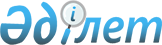 О внесении изменений в решение Жамбылского областного маслихата от 12 декабря 2019 года №41-3 "Об областном бюджете на 2020-2022 годы"Решение Жамбылского областного маслихата от 15 июня 2020 года № 47-8. Зарегистрировано Департаментом юстиции Жамбылской области 15 июня 2020 года № 4630
      В соответствии со статьей 106 Бюджетного кодекса Республики Казахстан от 4 декабря 2008 года областной маслихат РЕШИЛ:
      1. Внести в решение Жамбылского областного маслихата от 12 декабря 2019 года №41-3 "Об областном бюджете на 2020-2022 годы" (Зарегистрировано в Реестре государственной регистрации нормативных правовых актов №4449, опубликовано в эталонном контрольном банке нормативных правовых актов Республики Казахстан в электронном виде 23 декабря 2019 года) следующие изменения:
      в пункте 1:
      в подпункте 1): 
      цифры "333 728 889" заменить цифрами "337 298 889";
      цифры "28 357 113" заменить цифрами "28 622 113";
      цифры "300 000" заменить цифрами "35 000";
      цифры "303 874 056" заменить цифрами "307 444 056";
      в подпункте 2):
      цифры "343 662 596" заменить цифрами "346 732 596";
      в подпункте 4):
      цифры "116 201" заменить цифрами "616 201". 
      Приложение 1 к указанному решению изложить в новой редакции согласно приложению к настоящему решению.
      2. Контроль за исполнением данного решения возложить на постоянную комиссию шестого созыва областного маслихата по вопросам экономики, бюджета, налога и местного самоуправления.
      3. Настоящее решение вступает в силу со дня государственной регистрации в органах юстиции и вводится в действие с 1 января 2020 года. Областной бюджет на 2020 год
					© 2012. РГП на ПХВ «Институт законодательства и правовой информации Республики Казахстан» Министерства юстиции Республики Казахстан
				
      Секретарь Жамбылского 

      областного маслихата 

Б. Карашолаков
Приложение 1
к решению Жамбылского 
областного маслихата
№ 41-3 от 12 декабря 2019 года
Категория
Категория
Категория
Наименование
Сумма, тысяч тенге
Класс
Класс
Сумма, тысяч тенге
Подкласс
Подкласс
Сумма, тысяч тенге
1
1
1
2
3
I. Доходы
337 298 889
1
Налоговые поступления
28 622 113
01
Подоходный налог
14 452 129
1
Корпоративный подоходный налог
1 494 736
2
Индивидуальный подоходный налог
12 957 393
03
Социальный налог
11 065 106
1
Социальный налог
10 960 106
05
Внутренние налоги на товары, работы и услуги
3 104 878
3
Поступления за использование природных и других ресурсов
3 104 878
2
Неналоговые поступления
1 197 720
01
Доходы от государственной собственности
132 820
1
Поступления части чистого дохода государственных предприятий
26 200
3
Дивиденды на государственные пакеты акций, находящиеся в государственной собственности
5 000
4
Доходы на доли участия в юридических лицах, находящиеся в государственной собственности
900
5
Доходы от аренды имущества, находящегося в государственной собственности
53 000
7
Вознаграждения по кредитам, выданным из государственного бюджета
47 720
04
 Штрафы, пени, санкции, взыскания, налагаемые государственными учреждениями, финансируемыми из государственного бюджета, а также содержащимися и финансируемыми из бюджета (сметы расходов) Национального Банка Республики Казахстан 
600 900
1
Штрафы, пени, санкции, взыскания, налагаемые государственными учреждениями, финансируемыми из государственного бюджета, а также содержащимися и финансируемыми из бюджета (сметы расходов) Национального Банка Республики Казахстан
600 900
06
Прочие неналоговые поступления
464 000
1
Прочие неналоговые поступления
464 000
3
Поступления от продажи основного капитала
35 000
01
Продажа государственного имущества, закрепленного за государственными учреждениями
35 000
1
Продажа государственного имущества, закрепленного за государственными учреждениями
35 000
4
 Поступления трансфертов 
307 444 056
01
Трансферты из нижестоящих органов государственного управления
1 488 592
2
Трансферты из районных (городов областного значения) бюджетов
1 488 592
02
Трансферты из вышестоящих органов государственного управления
305 955 464
1
Трансферты из республиканского бюджета
305 955 464
Функциональная группа
Функциональная группа
Функциональная группа
Функциональная группа
Сумма, тысяч тенге
Администратор бюджетных программ
Администратор бюджетных программ
Администратор бюджетных программ
Сумма, тысяч тенге
Программы
Наименование
1
2
3
II. Затраты
346 732 596
01
Государственные услуги общего характера
2 318 108
110
Аппарат маслихата области
68 290
001
Услуги по обеспечению деятельности маслихата области
65 780
003
Капитальные расходы государственного органа
2 510
120
Аппарат акима области
1 542 168
001
Услуги по обеспечению деятельности акима области
1 363 667
007
Капитальные расходы подведомственных государственных учреждений и организаций
33 415
009
Обеспечение и проведение выборов акимов городов районного значения, сел, поселков, сельских округов
9 466
013
Обеспечение деятельности Ассамблеи народа Казахстана области
135 620
282
Ревизионная комиссия области
267 368
001
Услуги по обеспечению деятельности ревизионной комиссии области 
266 507
003
Капитальные расходы государственного органа
861
257
Управление финансов области
184 367
001
Услуги по реализации государственной политики в области исполнения местного бюджета и управления коммунальной собственностью
170 725
009
Приватизация, управление коммунальным имуществом, постприватизационная деятельность и регулирование споров, связанных с этим
3 185
013
Капитальные расходы государственного органа 
10 457
258
Управление экономики и бюджетного планирования области
120 500
001
Услуги по реализации государственной политики в области формирования и развития экономической политики, системы государственного планирования 
115 469
005
Капитальные расходы государственного органа 
5 031
269
Управление по делам религий области
135 415
001
Услуги по реализации государственной политики в сфере религиозной деятельности на местном уровне
33 733
003
Капитальные расходы государственного органа
4 000
004
Капитальные расходы подведомственных государственных учреждений
3 373
005
Изучение и анализ религиозной ситуации в регионе
94 309
02
Оборона
626 915
120
Аппарат акима области
181 496
010
Мероприятия в рамках исполнения всеобщей воинской обязанности
56 696
011
Подготовка территориальной обороны и территориальная оборона областного масштаба
124 800
271
Управление строительства области
12 204
002
Развитие объектов мобилизационной подготовки и чрезвычайных ситуаций
12 204
287
Территориальный орган, уполномоченных органов в области чрезвычайных ситуаций природного и техногенного характера, гражданской обороны, финансируемый из областного бюджета
433 215
002
Капитальные расходы территориального органа и подведомственных государственных учреждений
383 709
004
Предупреждение и ликвидация чрезвычайных ситуаций областного масштаба
49 506
03
Общественный порядок, безопасность, правовая, судебная, уголовно-исполнительная деятельность
9 997 321
252
Исполнительный орган внутренних дел, финансируемый из областного бюджета
9 627 064
001
Услуги по реализации государственной политики в области обеспечения охраны общественного порядка и безопасности на территории области
8 233 029
003
Поощрение граждан, участвующих в охране общественного порядка
1 254
006
Капитальные расходы государственного органа
1 392 781
271
Управление строительства области
370 257
003
Развитие объектов органов внутренних дел 
370 257
04
Образование
54 986 390
261
Управление образования области
3 855 035
003
Общеобразовательное обучение по специальным образовательным учебным программам
2 189 713
006
Общеобразовательное обучение одаренных детей в специализированных организациях образования
1 665 322
271
Управление строительства области
7 054 609
069
Строительство и реконструкция объектов дополнительного образования
203 316
079
Целевые трансферты на развитие районным (городов областного значения) бюджетам на строительство и реконструкцию объектов начального, основного среднего и общего среднего образования
6 403 509
086
Строительство и реконструкция объектов начального, основного среднего и общего среднего образования
447 784
285
Управление физической культуры и спорта области
2 215 122
006
Дополнительное образование для детей и юношества по спорту
1 879 693
007
Общеобразовательное обучение одаренных в спорте детей в специализированных организациях образования
335 429
253
Управление здравоохранения области
640 122
043
Подготовка специалистов в организациях технического и профессионального, послесреднего образования
640 122
261
Управление образования области
8 868 474
024
Подготовка специалистов в организациях технического и профессионального образования
8 868 474
271
Управление строительства области
81 877
099
Строительство и реконструкция объектов технического, профессионального и послесреднего образования
81 877
120
Аппарат акима области
15 091
019
Обучение участников избирательного процесса
15 091
253
Управление здравоохранения области
59 014
003
Повышение квалификации и переподготовка кадров
59 014
253
Управление здравоохранения области 
29 838
057
Подготовка специалистов с высшим, послевузовским образованием и оказание социальной поддержки обучающимся
29 838
261
Управление образования области
449 972
057
Подготовка специалистов с высшим, послевузовским образованием и оказание социальной поддержки обучающимся
449 972
253
Управление здравоохранения области
6 000
034
Капитальные расходы государственных организаций образования системы здравоохранения
6 000
261
Управление образования области
31 711 236
001
Услуги по реализации государственной политики на местном уровне в области образования 
154 181
004
Информатизация системы образования в областных государственных учреждениях образования 
452 585
005
Приобретение и доставка учебников, учебно-методических комплексов для областных государственных учреждений образования
73 094
007
Проведение школьных олимпиад, внешкольных мероприятий и конкурсов областного масштаба
347 526
011
Обследование психического здоровья детей и подростков и оказание психолого-медико-педагогической консультативной помощи населению
172 357
012
Реабилитация и социальная адаптация детей и подростков с проблемами в развитии
80 027
019
Присуждение грантов областным государственным учреждениям образования за высокие показатели работы
34 000
029
Методическая работа
83 789
067
Капитальные расходы подведомственных государственных учреждений и организаций
4 044 394
113
Целевые текущие трансферты нижестоящим бюджетам
26 269 283
05
Здравоохранение
12 179 434
253
Управление здравоохранения области
1 333 137
006
Услуги по охране материнства и детства
302 985
007
Пропаганда здорового образа жизни
140 060
041
Дополнительное обеспечение гарантированного объема бесплатной медицинской помощи по решению местных представительных органов областей
712 914
042
Проведение медицинской организацией мероприятий, снижающих половое влечение, осуществляемые на основании решения суда
802
050
Возмещение лизинговых платежей по санитарному транспорту, приобретенных на условиях финансового лизинга
176 376
271
Управление строительства области
4 306 646
038
Строительство и реконструкция объектов здравоохранения
4 306 646
253
Управление здравоохранения области
2 648 977
027
Централизованный закуп и хранение вакцин и других медицинских иммунобиологических препаратов для проведения иммунопрофилактики населения
2 648 977
253
Управление здравоохранения области
148 229
039
Оказание амбулаторно-поликлинических услуг и медицинских услуг субъектами сельского здравоохранения, за исключением оказываемой за счет средств республиканского бюджета, и оказание услуг Call-центрами
148 229
253
Управление здравоохранения области
58 419
029
Областные базы специального медицинского снабжения
58 419
253
Управление здравоохранения области
3 684 026
001
Услуги по реализации государственной политики на местном уровне в области здравоохранения
143 015
008
Реализация мероприятий по профилактике и борьбе со СПИД в Республике Казахстан
241 082
016
Обеспечение граждан бесплатным или льготным проездом за пределы населенного пункта на лечение
31 266
018
Информационно-аналитические услуги в области здравоохранения
109 765
023
Социальная поддержка медицинских и фармацевтических работников, направленных для работы в сельскую местность
51 200
028
Содержание вновь вводимых объектов здравоохранения
7 173
033
Капитальные расходы медицинских организаций здравоохранения
2 971 249
113
Целевые текущие трансферты нижестоящим бюджетам
129 276
06
Социальная помощь и социальное обеспечение
27 856 130
256
Управление координации занятости и социальных программ области
2 811 313
002
Предоставление специальных социальных услуг для престарелых и инвалидов в медико-социальных учреждениях (организациях) общего типа, в центрах оказания специальных социальных услуг, в центрах социального обслуживания
939 802
013
Предоставление специальных социальных услуг для инвалидов с психоневрологическими заболеваниями, в психоневрологических медико-социальных учреждениях (организациях), в центрах оказания специальных социальных услуг, в центрах социального обслуживания
978 125
014
Предоставление специальных социальных услуг для престарелых, инвалидов, в том числе детей-инвалидов, в реабилитационных центрах
526 784
015
Предоставление специальных социальных услуг для детей-инвалидов с психоневрологическими патологиями в детских психоневрологических медико-социальных учреждениях (организациях), в центрах оказания специальных социальных услуг, в центрах социального обслуживания
366 602
261
Управление образования области
380 570
015
Социальное обеспечение сирот, детей, оставшихся без попечения родителей
380 570
256
Управление координации занятости и социальных программ области
227 184
003
Социальная поддержка инвалидов
227 184
256
Управление координации занятости и социальных программ области
24 320 163
001
Услуги по реализации государственной политики на местном уровне в области обеспечения занятости и реализации социальных программ для населения
118 441
018
Размещение государственного социального заказа в неправительственных организациях
121 963
019
Реализация текущих мероприятий, направленных на развитие рынка труда в рамках Государственной программы развития продуктивной занятости и массового предпринимательства на 2017 – 2021 годы
2 293
028
Услуги лицам из групп риска, попавшим в сложную ситуацию вследствие насилия или угрозы насилия
97 010
044
Реализация миграционных мероприятий на местном уровне
3 593
046
Обеспечение прав и улучшение качества жизни инвалидов в Республике Казахстан
620 652
053
Услуги по замене и настройке речевых процессоров к кохлеарным имплантам
51 660
067
Капитальные расходы подведомственных государственных учреждений и организаций
211 042
113
Целевые текущие трансферты нижестоящим бюджетам
23 093 509
263
Управление внутренней политики области
48 535
077
Обеспечение прав и улучшение качества жизни инвалидов в Республике Казахстан
48 535
270
Управление по инспекции труда области
68 365
001
Услуги по реализации государственной политики в области регулирования трудовых отношений на местном уровне
66 242
003
Капитальные расходы государственного органа
2 123
07
Жилищно-коммунальное хозяйство
29 257 330
271
Управление строительства области
11 296 613
014
Целевые трансферты на развитие районным (городов областного значения) бюджетам на строительство и (или) реконструкцию жилья коммунального жилищного фонда
6 367 273
027
Целевые трансферты на развитие районным (городов областного значения) бюджетам на развитие и (или) обустройство инженерно-коммуникационной инфраструктуры
4 929 340
279
Управление энергетики и жилищно-коммунального хозяйства области
875 800
045
Ремонт и благоустройство объектов городов и сельских населенных пунктов в рамках Государственной программы развития продуктивной занятости и массового предпринимательства на 2017 – 2021 годы "Еңбек"
875 800
279
Управление энергетики и жилищно-коммунального хозяйства области
17 084 917
001
Услуги по реализации государственной политики на местном уровне в области энергетики и жилищно-коммунального хозяйства
187 203
005
Капитальные расходы государственного органа 
139
010
Целевые трансферты на развитие районным (городов областного значения) бюджетам на развитие системы водоснабжения и водоотведения
1 658 982
030
Целевые трансферты на развитие районным (городов областного значения) бюджетам на развитие системы водоснабжения и водоотведения в сельских населенных пунктах
8 125 092
032
Субсидирование стоимости услуг по подаче питьевой воды из особо важных групповых и локальных систем водоснабжения, являющихся безальтернативными источниками питьевого водоснабжения
37 356
067
Капитальные расходы подведомственных государственных учреждений и организаций
79 455
113
Целевые текущие трансферты нижестоящим бюджетам
5 442 736
114
Целевые трансферты на развитие нижестоящим бюджетам
1 553 954
08
Культура, спорт, туризм и информационное пространство
9 487 172
273
Управление культуры, архивов и документации области
1 564 994
005
Поддержка культурно-досуговой работы
374 820
007
Обеспечение сохранности историко-культурного наследия и доступа к ним
368 067
008
Поддержка театрального и музыкального искусства
822 107
271
Управление строительства области
1 172 757
017
Развитие объектов спорта
1 172 757
285
Управление физической культуры и спорта области
3 951 075
001
Услуги по реализации государственной политики на местном уровне в сфере физической культуры и спорта
50 678
002
Проведение спортивных соревнований на областном уровне
227 157
003
Подготовка и участие членов областных сборных команд по различным видам спорта на республиканских и международных спортивных соревнованиях
3 295 017
032
Капитальные расходы подведомственных государственных учреждений и организаций
240 951
113
Целевые текущие трансферты нижестоящим бюджетам
137 272
263
Управление внутренней политики области
662 485
007
Услуги по проведению государственной информационной политики 
662 485
264
Управление по развитию языков области
168 942
001
Услуги по реализации государственной политики на местном уровне в области развития языков
32 613
002
Развитие государственного языка и других языков народа Казахстана
136 329
271
Управление строительства области
5 000
018
Развитие объектов архивов
5 000
273
Управление культуры, архивов и документации области
674 759
009
Обеспечение функционирования областных библиотек
271 885
010
Обеспечение сохранности архивного фонда
402 874
284
Управление туризма области
169 191
001
Услуги по реализации государственной политики на местном уровне в сфере туризма
81 801
003
Капитальные расходы государственного органа
3 698
004
Регулирование туристической деятельности
80 704
032
Капитальные расходы подведомственных государственных учреждений и организаций
2 988
263
Управление внутренней политики области
252 378
001
Услуги по реализации государственной внутренней политики на местном уровне 
249 093
005
Капитальные расходы государственного органа 
2 902
032
Капитальные расходы подведомственных государственных учреждений и организаций
383
273
Управление культуры, архивов и документации области
628 392
001
Услуги по реализации государственной политики на местном уровне в области культуры и управления архивным делом
66 557
003
Капитальные расходы государственного органа
670
032
Капитальные расходы подведомственных государственных учреждений и организаций
65 157
113
Целевые текущие трансферты нижестоящим бюджетам
496 008
283
Управление по вопросам молодежной политики области
237 199
001
Услуги по реализации молодежной политики на местном уровне
188 821
003
Капитальные расходы государственного органа
74
005
Реализация мероприятий в сфере молодежной политики
44 516
032
Капитальные расходы подведомственных государственных учреждений и организаций
3 788
09
Топливно-энергетический комплекс и недропользование
7 547 962
271
Управление строительства области
168 425
092
Организация и проведение поисково-разведочных работ на подземные воды для хозяйственно-питьевого водоснабжения населенных пунктов
168 425
279
Управление энергетики и жилищно-коммунального хозяйства области
1 368 249
007
Развитие теплоэнергетической системы
1 368 249
279
Управление энергетики и жилищно-коммунального хозяйства области
6 011 288
071
Развитие газотранспортной системы
6 011 288
10
Сельское, водное, лесное, рыбное хозяйство, особо охраняемые природные территории, охрана окружающей среды и животного мира, земельные отношения
28 988 801
255
Управление сельского хозяйства области
23 401 324
001
Услуги по реализации государственной политики на местном уровне в сфере сельского хозяйства
361 907
002
Субсидирование развития семеноводства
1 050 000
003
Капитальные расходы государственного органа
7 268
006
Субсидирование производства приоритетных культур
1 982 000
008
Субсидирование стоимости пестицидов, биоагентов (энтомофагов), предназначенных для проведения обработки против вредных и особо опасных вредных организмов с численностью выше экономического порога вредоносности и карантинных объектов
66 821
010
Возмещение физическим и юридическим лицам затрат на закладку и выращивание уничтоженных плодово-ягодных культур, зараженных бактериальным ожогом плодовых
22 969
018
Обезвреживание пестицидов 
1 814
029
Мероприятия по борьбе с вредными организмами сельскохозяйственных культур
15 300
045
Определение сортовых и посевных качеств семенного и посадочного материала
60 000
046
Государственный учет и регистрация тракторов, прицепов к ним, самоходных сельскохозяйственных, мелиоративных и дорожно-строительных машин и механизмов
1 300
047
Субсидирование стоимости удобрений (за исключением органических)
1 250 000
050
Возмещение части расходов, понесенных субъектом агропромышленного комплекса, при инвестиционных вложениях
6 664 511
051
Субсидирование в рамках гарантирования и страхования займов субъектов агропромышленного комплекса
700 000
053
Субсидирование развития племенного животноводства, повышение продуктивности и качества продукции животноводства
7 491 071
054
Субсидирование заготовительным организациям в сфере агропромышленного комплекса суммы налога на добавленную стоимость, уплаченного в бюджет, в пределах исчисленного налога на добавленную стоимость
120 000
055
Субсидирование процентной ставки по кредитным и лизинговым обязательствам в рамках направления по финансовому оздоровлению субъектов агропромышленного комплекса
98 053
056
Субсидирование ставок вознаграждения при кредитовании, а также лизинге на приобретение сельскохозяйственных животных, техники и технологического оборудования
2 664 986
057
Субсидирование затрат перерабатывающих предприятий на закуп сельскохозяйственной продукции для производства продуктов ее глубокой переработки в сфере животноводства
706 600
059
Субсидирование затрат ревизионных союзов сельскохозяйственных кооперативов на проведение внутреннего аудита сельскохозяйственных кооперативов
5 000
060
Частичное гарантирование по микрокредитам в рамках Государственной программы развития продуктивной занятости и массового предпринимательства на 2017 – 2021 годы "Еңбек"
100 000
061
Субсидирование операционных затрат микрофинансовых организаций в рамках Государственной программы развития продуктивной занятости и массового предпринимательства на 2017 – 2021 годы "Еңбек"
31 724
271
Управление строительства области
1 221 000
020
Развитие объектов сельского хозяйства
1 221 000
719
Управление ветеринарии области
1 740 294
001
Услуги по реализации государственной политики на местном уровне в сфере ветеринарии
86 138
003
Капитальные расходы государственного органа
290
008
Организация строительства, реконструкции скотомогильников (биотермических ям) и обеспечение их содержания
36 455
009
Организация санитарного убоя больных животных
32 343
010
Организация отлова и уничтожения бродячих собак и кошек
37 820
011
Возмещение владельцам стоимости обезвреженных (обеззараженных) и переработанных без изъятия животных, продукции и сырья животного происхождения, представляющих опасность для здоровья животных и человека
41 329
012
Проведения ветеринарных мероприятий по профилактике и диагностике энзоотических болезней животных
35 633
013
Проведение мероприятий по идентификации сельскохозяйственных животных
36 724
014
Проведение противоэпизоотических мероприятий
1 137 347
028
Услуги по транспортировке ветеринарных препаратов до пункта временного хранения
2 500
030
Централизованный закуп ветеринарных препаратов по профилактике и диагностике энзоотических болезней животных, услуг по их профилактике и диагностике, организация их хранения и транспортировки (доставки) 
220 561
113
Целевые текущие трансферты нижестоящим бюджетам
73 154
254
Управление природных ресурсов и регулирования природопользования области
289 311
003
Обеспечение функционирования водохозяйственных сооружений, находящихся в коммунальной собственности
73 359
004
Восстановление особо аварийных водохозяйственных сооружений и гидромелиоративных систем
215 952
254
Управление природных ресурсов и регулирования природопользования области
1 644 320
005
Охрана, защита, воспроизводство лесов и лесоразведение
1 637 320
006
Охрана животного мира
7 000
255
Управление сельского хозяйства области
15 000
034
Cубсидирование повышения продуктивности и качества товарного рыбоводства
15 000
254
Управление природных ресурсов и регулирования природопользования области
358 773
001
Услуги по реализации государственной политики в сфере охраны окружающей среды на местном уровне
85 436
008
Мероприятия по охране окружающей среды
61 462
013
Капитальные расходы государственного органа 
2 185
032
Капитальные расходы подведомственных государственных учреждений и организаций
209 690
251
Управление земельных отношений области
53 973
001
Услуги по реализации государственной политики в области регулирования земельных отношений на территории области
53 830
010
Капитальные расходы государственного органа 
143
725
Управление по контролю за использованием и охраной земель области
44 806
001
Услуги по реализации государственной политики на местном уровне в сфере контроля за использованием и охраной земель
44 743
003
Капитальные расходы государственного органа
63
255
Управление сельского хозяйства области
220 000
035
Формирование региональных стабилизационных фондов продовольственных товаров
220 000
11
Промышленность, архитектурная, градостроительная и строительная деятельность
4 722 112
271
Управление строительства области
4 402 764
001
Услуги по реализации государственной политики на местном уровне в области строительства
74 416
113
Целевые текущие трансферты нижестоящим бюджетам
72 603
114
Целевые трансферты на развитие нижестоящим бюджетам
4 255 745
272
Управление архитектуры и градостроительства области
277 295
001
Услуги по реализации государственной политики в области архитектуры и градостроительства на местном уровне
69 015
002
Разработка комплексных схем градостроительного развития и генеральных планов населенных пунктов
157 770
113
Целевые текущие трансферты нижестоящим бюджетам
50 510
724
Управление государственного архитектурно-строительного контроля области
42 053
001
Услуги по реализации государственной политики на местном уровне в сфере государственного архитектурно-строительного контроля
42 053
12
Транспорт и коммуникации
12 756 346
268
Управление пассажирского транспорта и автомобильных дорог области
7 557 901
002
Развитие транспортной инфраструктуры
3 327 370
003
Обеспечение функционирования автомобильных дорог
616 590
025
Капитальный и средний ремонт автомобильных дорог областного значения и улиц населенных пунктов
128 636
028
Реализация приоритетных проектов транспортной инфраструктуры
3 485 305
268
Управление пассажирского транспорта и автомобильных дорог области
5 198 445
001
Услуги по реализации государственной политики на местном уровне в области транспорта и коммуникаций 
73 856
005
Субсидирование пассажирских перевозок по социально значимым межрайонным (междугородним) сообщениям
308 658
011
Капитальные расходы государственного органа 
2 720
113
Целевые текущие трансферты нижестоящим бюджетам
4 372 929
114
Целевые трансферты на развитие нижестоящим бюджетам
440 282
13
Прочие
12 252 959
266
Управление предпринимательства и индустриально-инновационного развития области
3 181 720
005
Поддержка частного предпринимательства в рамках Государственной программы поддержки и развития бизнеса "Дорожная карта бизнеса - 2025"
171 000
008
Поддержка предпринимательской деятельности
143 746
010
Субсидирование процентной ставки по кредитам в рамках Государственной программы поддержки и развития бизнеса "Дорожная карта бизнеса - 2025"
2 000 000
011
Частичное гарантирование кредитов малому и среднему бизнесу в рамках Государственной программы поддержки и развития бизнеса "Дорожная карта бизнеса - 2025"
778 633
027
Частичное гарантирование по микрокредитам в рамках Государственной программы развития продуктивной занятости и массового предпринимательства на 2017 – 2021 годы "Еңбек"
88 341
279
Управление энергетики и жилищно-коммунального хозяйства области
260 690
052
Целевые трансферты на развитие районным (городов областного значения) бюджетам на развитие индустриальной инфраструктуры в рамках Государственной программы поддержки и развития бизнеса "Дорожная карта бизнеса-2020"
260 690
253
Управление здравоохранения области
536 380
096
Выполнение государственных обязательств по проектам государственно-частного партнерства
536 380
257
Управление финансов области
2 342 097
012
Резерв местного исполнительного органа области
2 342 097
258
Управление экономики и бюджетного планирования области
4 886 080
003
Разработка или корректировка, а также проведение необходимых экспертиз технико-экономических обоснований местных бюджетных инвестиционных проектов и конкурсных документаций проектов государственно-частного партнерства, концессионных проектов, консультативное сопровождение проектов государственно-частного партнерства и концессионных проектов
4 886 080
261
Управление образования области
71 965
096
Выполнение государственных обязательств по проектам государственно-частного партнерства 
71 965
266
Управление предпринимательства и индустриально-инновационного развития области
81 587
001
Услуги по реализации государственной политики на местном уровне в области развития предпринимательства и индустриально-инновационной деятельности
78 619
003
Капитальные расходы государственного органа
2 968
271
Управление строительства области
519 456
085
Реализация бюджетных инвестиционных проектов в малых и моногородах
294 292
097
Развитие социальной и инженерной инфраструктуры в сельских населенных пунктах в рамках проекта "Ауыл-Ел бесігі"
225 164
279
Управление энергетики и жилищно-коммунального хозяйства области
372 984
037
Развитие инженерной инфраструктуры в рамках Государственной программы развития регионов до 2025 года
372 984
14
Обслуживание долга
47 192
257
Управление финансов области
47 192
004
Обслуживание долга местных исполнительных органов 
46 102
016
Обслуживание долга местных исполнительных органов по выплате вознаграждений и иных платежей по займам из республиканского бюджета
1 090
15
Трансферты
133 708 424
257
Управление финансов области
133 708 424
007
Субвенции
127 676 279
011
Возврат неиспользованных (недоиспользованных) целевых трансфертов
71 218
024
Целевые текущие трансферты из нижестоящего бюджета на компенсацию потерь вышестоящего бюджета в связи с изменением законодательства
5 579 287
029
Целевые текущие трансферты областным бюджетам, бюджетам городов республиканского значения, столицы в случаях возникновения чрезвычайных ситуаций природного и техногенного характера, угрожающих политической, экономической и социальной стабильности административно-территориальной единицы, жизни и здоровью людей, проведения мероприятий общереспубликанского либо международного значения
255 000
049
Возврат трансфертов общего характера в случаях, предусмотренных бюджетным законодательством 
22 314
053
Возврат сумм неиспользованных (недоиспользованных) целевых трансфертов, выделенных из республиканского бюджета за счет целевого трансферта из Национального фонда Республики Казахстан
104 326
IІІ. Чистое бюджетное кредитование
49 517 246
Бюджетные кредиты
55 139 182
06
Социальная помощь и социальное обеспечение
32 871 396
254
Управление природных ресурсов и регулирования природопользования области
133 955
088
Кредитование районных (городов областного значения) бюджетов для финансирования мер в рамках Дорожной карты занятости
133 955
255
Управление сельского хозяйства области
892 291
088
Кредитование районных (городов областного значения) бюджетов для финансирования мер в рамках Дорожной карты занятости
892 291
256
Управление координации занятости и социальных программ области
21 228
088
Кредитование районных (городов областного значения) бюджетов для финансирования мер в рамках Дорожной карты занятости
21 228
261
Управление образования области
4 246 474
088
Кредитование районных (городов областного значения) бюджетов для финансирования мер в рамках Дорожной карты занятости
4 246 474
268
Управление пассажирского транспорта и автомобильных дорог области
13 187 424
088
Кредитование районных (городов областного значения) бюджетов для финансирования мер в рамках Дорожной карты занятости
13 187 424
271
Управление строительства области
3 184 045
088
Кредитование районных (городов областного значения) бюджетов для финансирования мер в рамках Дорожной карты занятости
3 184 045
273
Управление культуры, архивов и документации области
108 806
088
Кредитование районных (городов областного значения) бюджетов для финансирования мер в рамках Дорожной карты занятости
108 806
279
Управление энергетики и жилищно-коммунального хозяйства области
10 267 184
088
Кредитование районных (городов областного значения) бюджетов для финансирования мер в рамках Дорожной карты занятости
10 267 184
285
Управление физической культуры и спорта области
829 989
088
Кредитование районных (городов областного значения) бюджетов для финансирования мер в рамках Дорожной карты занятости
829 989
07
Жилищно-коммунальное хозяйство
15 378 049
271
Управление строительства области
12 000 000
009
Кредитование районных (городов областного значения) бюджетов на проектирование и (или) строительство жилья
12 000 000
279
Управление энергетики и жилищно-коммунального хозяйства области
3 378 049
087
Кредитование районных (городов областного значения) бюджетов на проведение капитального ремонта общего имущества объектов кондоминиумов
3 378 049
10
Сельское, водное, лесное, рыбное хозяйство, особо охраняемые природные территории, охрана окружающей среды и животного мира, земельные отношения
5 973 625
255
Управление сельского хозяйства области
4 939 735
037
Предоставление бюджетных кредитов для содействия развитию предпринимательства в рамках Государственной программы развития продуктивной занятости и массового предпринимательства на 2017 – 2021 годы "Еңбек"
4 939 735
258
Управление экономики и бюджетного планирования области
1 033 890
007
Бюджетные кредиты местным исполнительным органам для реализации мер социальной поддержки специалистов
1 033 890
13
Прочие
916 112
266
Управление предпринимательства и индустриально-инновационного развития области
916 112
007
Кредитование АО "Фонд развития предпринимательства "Даму" на реализацию государственной инвестиционной политики
500 000
069
Кредитование на содействие развитию предпринимательства в областных центрах и моногородах 
416 112
Функциональная группа
Функциональная группа
Функциональная группа
Функциональная группа
Сумма, тысяч тенге
Администратор бюджетных программ
Администратор бюджетных программ
Сумма, тысяч тенге
Программа
Наименование
1
2
3
IV. Сальдо по операциям с финансовыми активами
616 201
13
Прочие
616 201
257
Управление финансов области
500 000
005
Формирование или увеличение уставного капитала юридических лиц
500 000
279
Управление энергетики и жилищно-коммунального хозяйства области
116 201
065
Формирование или увеличение уставного капитала юридических лиц
116 201
Наименование
Наименование
Наименование
Наименование
Сумма, тысяч тенге
Сумма, тысяч тенге
1
1
1
2
3
V. Дефицит (профицит) бюджета
-59 567 154
VI. Финансирование дефицита (использование профицита) бюджета
59 567 154
Категория
Категория
Категория
Наименование
Сумма, тысяч тенге
Класс 
Класс 
Класс 
Сумма, тысяч тенге
Подкласс
Подкласс
Подкласс
1
1
1
2
3
5
Погашение бюджетных кредитов
5 621 936
01
Погашение бюджетных кредитов
5 621 936
1
Погашение бюджетных кредитов, выданных из государственного бюджета
5 621 936
Категория 
Категория 
Категория 
Наименование
Сумма, тысяч тенге
Сумма, тысяч тенге
Класс
Класс
Класс
Класс
Подкласс
Подкласс
Подкласс
1 
1 
1 
2
3
7
Поступления займов
62 297 786
01
Внутренние государственные займы
62 297 786
1
Государственные эмиссионные ценные бумаги
52 530 000
2
Договоры займа
9 767 786
Функциональная группа
Функциональная группа
Функциональная группа
Функциональная группа
Сумма, тысяч тенге
Администратор бюджетных программ
Администратор бюджетных программ
Администратор бюджетных программ
Администратор бюджетных программ
Сумма, тысяч тенге
Программа
Программа
Программа
Программа
Наименование
Наименование
Наименование
Наименование
1
1
1
2
3
16
Погашение займов
5 436 708
257
Управление финансов области
5 436 708
008
Погашение долга местного исполнительного органа
3 956 562
015
Погашение долга местного исполнительного органа перед вышестоящим бюджетом
1 480 146
8
Используемые остатки бюджетных средств
2 706 076